Dzelzceļa pasažieru infrastruktūras projektēšana”  dzelzceļa iecirknī Zemitāni - Skulte: „Zemitāni”, „Brasa”, „Vecāķi”, “Kalngale”, “Carnikava”,  “Pabaži”, “Saulkrasti”PROJEKTĒŠANAS UZDEVUMSdzelzceļa pasažieru pieturas punktam“BRASA”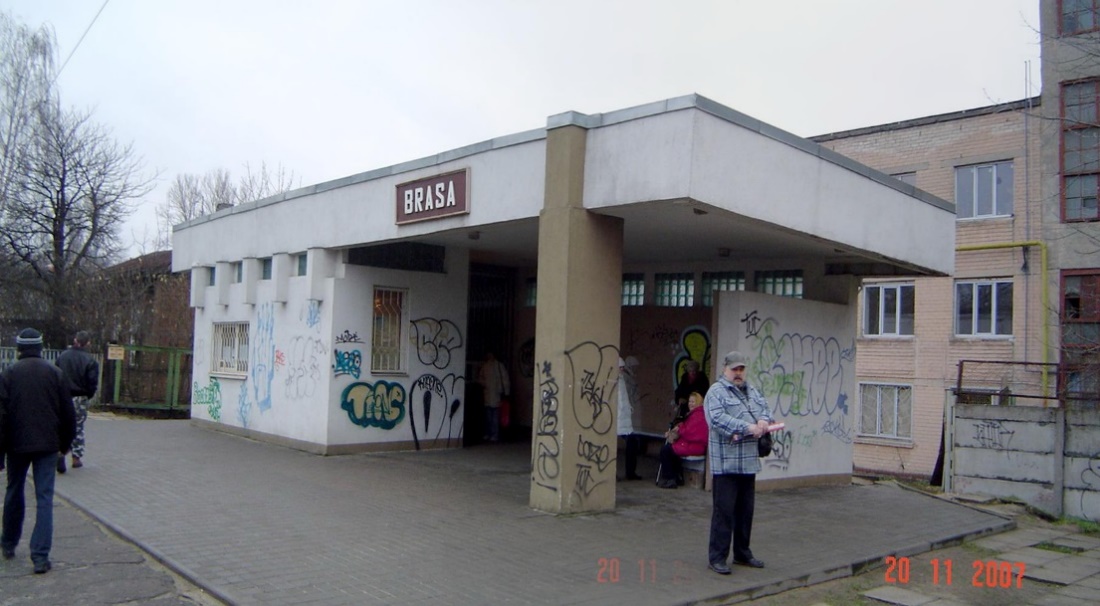 BŪVPROJEKTĀ IETVERAMIE RISINĀJUMIPLATFORMAS UN GĀJĒJU PĀREJASJāprojektē paaugstinātā (h=550 mm) malu platforma Rīgas virzienā 125 m garumā ar pandusu platformas Skultes galā; Jāprojektē paaugstinātā (h=550 mm) malu platforma Skultes virzienā 125 m garumā ar pandusu platformas Skultes galā; Jāprojektē esošās gājēju pārejas pārbūve platformas Skultes galā un gājēju gaismas un skaņas signalizācijas saglabāšana un pārvietošana. Gājēju pārejas aprīkot ar labirinta tipa gājēju plūsmas ierobežojošiem elementiem.PASAŽIERU NOJUME ar tehnisko un tehnoloģiju aprīkojumuIzvērtēt esošās ēkas - nojumes pārbūvi, atjaunošanu;Esošās ēkas nojaukšanas gadījumā projektēt ērtu, drošu un viegli ekspluatējamu pasažieru nojumi – ārtelpu ar cieto grīdas segumu un segtu jumtu vai kopā ar moduli/konteineru sakaru iekārtām un noliktavai. Esošo pasažieru nojumi pārvietot pie jaunbūvējamās nojumes ar tehnisko un tehnoloģiju aprīkojumu. Nojumes apjomā jāietver:nodrošināt iespēju uzturēties vismaz 10 cilvēkiem vienlaikus;iebūvētus solus un atkritumu urnas;sakaru telpu;tehniskā nodrošinājuma telpas,biļešu iegādes/validēšanas aparatūras novietni,velonovietnes,apgaismojumusanitāro mezglu;Pasūtītājs projektēšanas laikā ir tiesīgs pieprasīt dažādus nojumes – ārtelpas risinājuma variantus, ja sākotnēji  piedāvātais risinājums nenodrošina vides pieejamības prasības, ainavā integrētu arhitektonisko apjomu un optimālas ekspluatācijas iespējas.  TERITORIJA, GĀJĒJU UN VELO CELIŅIJāizstrādā teritorijas labiekārtojums un apzaļumošana aptuveni 6000 m2 platībā Izstrādāt gājēju kustības plānu ar gājēju celiņu novietni pieturas punkta teritorijā ar pieslēgumu pie Rīgas pilsētas ielu infrastruktūras. Visās stacijās un pieturas punktos jāieplāno:automašīnu stāvvietas un piebraucamais ceļš;elektroautomobiļu uzlādes vieta ar nepieciešamo kabeļu kanalizācijas pieslēgumu;velonovietnes;atkritumu konteineru novietne ar cieto segumu, projektējot norobežojošo konstrukciju ar ērtu transporta piekļuvi;nojumēs un/vai stacijās ēkās jāieplāno vieta vairāku (vismaz 2) iekārtu - biļešu tirdzniecības/validēšanas automātu u. tml. aparatūras uzstādīšanai ar kabeļu kanalizācijas pieslēgumu elektrobarošanai un telekomunikācijām.PROJEKTĒŠANAS UZDEVUMSdzelzceļa pasažieru pieturas punktam“CARNIKAVA”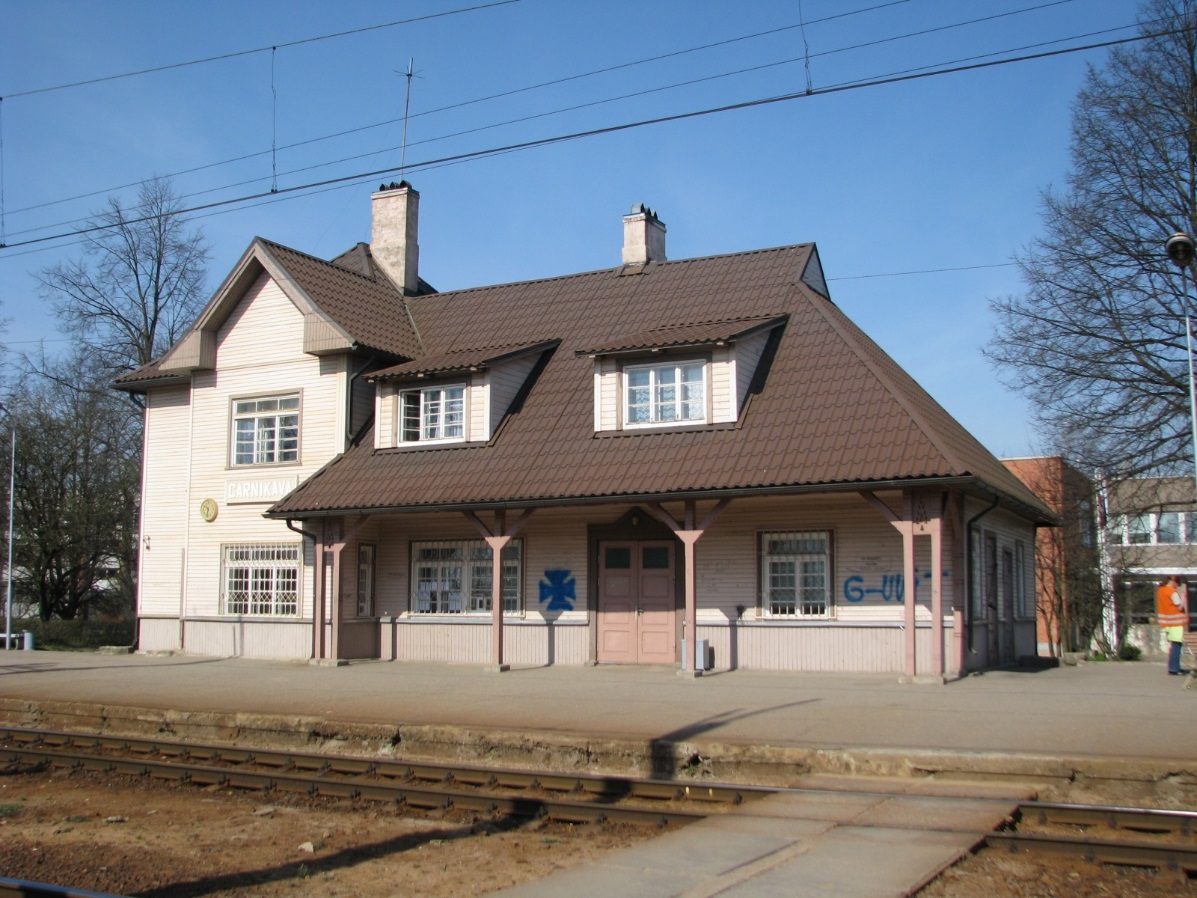 BŪVPROJEKTĀ IETVERAMIE RISINĀJUMIPLATFORMAS UN GĀJĒJU PĀREJASJāprojektē Rīgas virziena paaugstinātā (h=550 mm) starpceļu platforma  starp sliežu ceļiem Nr. I un Nr. 3   125 m garumā ar pandusiem abos platformas galos; Jāprojektē Skultes virziena paaugstinātā (h=550 mm) malu platforma 125 m garumā ar pandusiem abos platformas galos.Jāprojektē gājēju pāreja un izbūvēt gājēju celiņa noejas līdz nodalījuma joslas robežai. Atjaunot esošo gājēju pāreju stacijas Skultes galā.Gājēju pārejas aprīkot ar labirinta tipa gājēju plūsmas ierobežojošiem elementiem.TERITORIJA, GĀJĒJU UN VELO CELIŅIJāizstrādā teritorijas labiekārtojums un apzaļumošana aptuveni 6000 m2 platībā Visās stacijās un pieturas punktos jāieplāno:automašīnu stāvvietas un piebraucamais ceļš;elektroautomobiļu uzlādes vieta ar nepieciešamo kabeļu kanalizācijas pieslēgumu;velonovietnes;atkritumu konteineru novietne ar cieto segumu, projektējot norobežojošo konstrukciju ar ērtu transporta piekļuvi;nojumēs un/vai stacijās ēkās jāieplāno vieta vairāku (vismaz 2) iekārtu - biļešu tirdzniecības/validēšanas automātu u. tml. aparatūras uzstādīšanai ar kabeļu kanalizācijas pieslēgumu elektrobarošanai un telekomunikācijām.PROJEKTĒŠANAS UZDEVUMSdzelzceļa pasažieru pieturas punktam“KALNGALE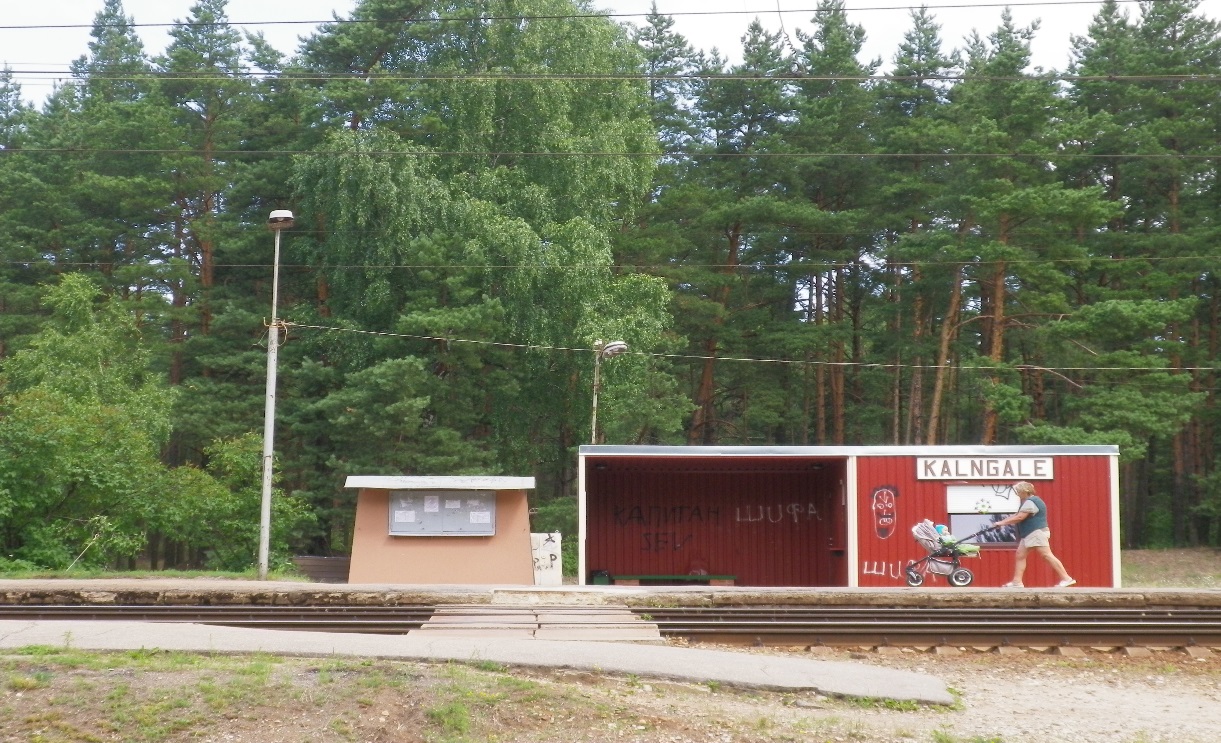 BŪVPROJEKTĀ IETVERAMIE RISINĀJUMIESOŠO BŪVJU NOJAUKŠANANojaukt esošo biļešu kases ēkuPLATFORMAS UN GĀJĒJU PĀREJASJāprojektē Rīgas virziena paaugstinātā (h=550 mm) malu platforma 125 m garumā ar pandusiem abos platformas galos; Jāprojektē Skultes virziena paaugstinātā (h=550 mm) malu platforma 125 m garumā ar pandusiem abos platformas galos; Skultes virziena platformas vidū paredzēt noeju uz esošo ceļu; Jāprojektē galveno gājēju pāreju 3m platumā platformas Skultes galā no esošā automobiļu stāvlaukuma;Jāprojektē gājēju pāreju platformas Rīgas galā; Gājēju pārejas aprīkot ar labirinta tipa gājēju plūsmas ierobežojošiem elementiem.PASAŽIERU NOJUME ar tehnisko un tehnoloģiju aprīkojumu Esošās ēkas nojaukšanas gadījumā Projektēt ērtu, drošu un viegli ekspluatējamu pasažieru nojumi – ārtelpu ar cieto grīdas segumu un segtu jumtu vai kopā ar moduli/konteineru sakaru iekārtām un noliktavai pretējā sliežu pusē  ērti pieejamu pasažieriem pie esošā automašīnu stāvlaukuma; Nojumes apjomā jāietver:nodrošināt iespēju uzturēties vismaz 10 cilvēkiem vienlaikus;iebūvētus solus un atkritumu urnas;sakaru telpu;tehniskā nodrošinājuma telpas,biļešu iegādes/validēšanas aparatūras novietni,velonovietnes,apgaismojumu;sanitāro mezglu ar pieslēgumu ŪKT.3.3.3.	Pasūtītājs projektēšanas laikā ir tiesīgs pieprasīt dažādus nojumes – ārtelpas risinājuma variantus, ja sākotnēji  piedāvātais risinājums nenodrošina vides pieejamības prasības, ainavā integrētu arhitektonisko apjomu un optimālas ekspluatācijas iespējas.  TERITORIJA, GĀJĒJU UN VELO CELIŅIJāizstrādā teritorijas labiekārtojums un apzaļumošana aptuveni 3000m2 platībā Visās stacijās un pieturas punktos jāieplāno:automašīnu stāvvietas un piebraucamais ceļš;elektroautomobiļu uzlādes vieta ar nepieciešamo kabeļu kanalizācijas pieslēgumu;velonovietnes;atkritumu konteineru novietne ar cieto segumu, projektējot norobežojošo konstrukciju ar ērtu transporta piekļuvi;nojumēs un/vai stacijās ēkās jāieplāno vieta vairāku (vismaz 2) iekārtu - biļešu tirdzniecības/validēšanas automātu u. tml. aparatūras uzstādīšanai ar kabeļu kanalizācijas pieslēgumu elektrobarošanai un telekomunikācijām.PROJEKTĒŠANAS UZDEVUMSdzelzceļa pasažieru pieturas punktam“PABAŽI”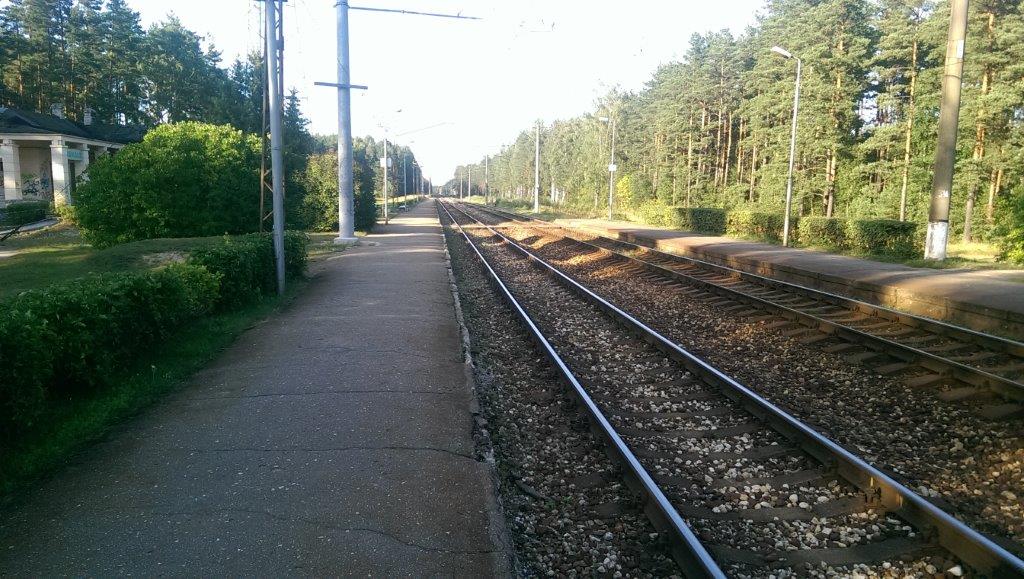 BŪVPROJEKTĀ IETVERAMIE RISINĀJUMIPLATFORMAS UN GĀJĒJU PĀREJASJāprojektē Rīgas virziena paaugstinātā (h=550 mm) malu platforma  125 m garumā ar pandusu platformas Rīgas galā; Jāprojektē Skultes virziena paaugstinātā (h=550 mm) malu platforma 125 m garumā ar pandusu platformas Skultes galā;.Gājēju pārejas aprīkot ar labirinta tipa gājēju plūsmas ierobežojošiem elementiem.TERITORIJA, GĀJĒJU UN VELO CELIŅIJāizstrādā teritorijas labiekārtojums un apzaļumošana aptuveni 3000m2 platībā Jāprojektē gājēju celiņa noeja līdz dzelzceļa zemes nodalījuma joslas robežai.Visās stacijās un pieturas punktos jāieplāno:automašīnu stāvvietas un piebraucamais ceļš;elektroautomobiļu uzlādes vieta ar nepieciešamo kabeļu kanalizācijas pieslēgumu;velonovietnes;atkritumu konteineru novietne ar cieto segumu, projektējot norobežojošo konstrukciju ar ērtu transporta piekļuvi;nojumēs un/vai stacijās ēkās jāieplāno vieta vairāku (vismaz 2) iekārtu - biļešu tirdzniecības/validēšanas automātu u. tml. aparatūras uzstādīšanai ar kabeļu kanalizācijas pieslēgumu elektrobarošanai un telekomunikācijām.PROJEKTĒŠANAS UZDEVUMSdzelzceļa pasažieru pieturas punktam“SAULKRASTI”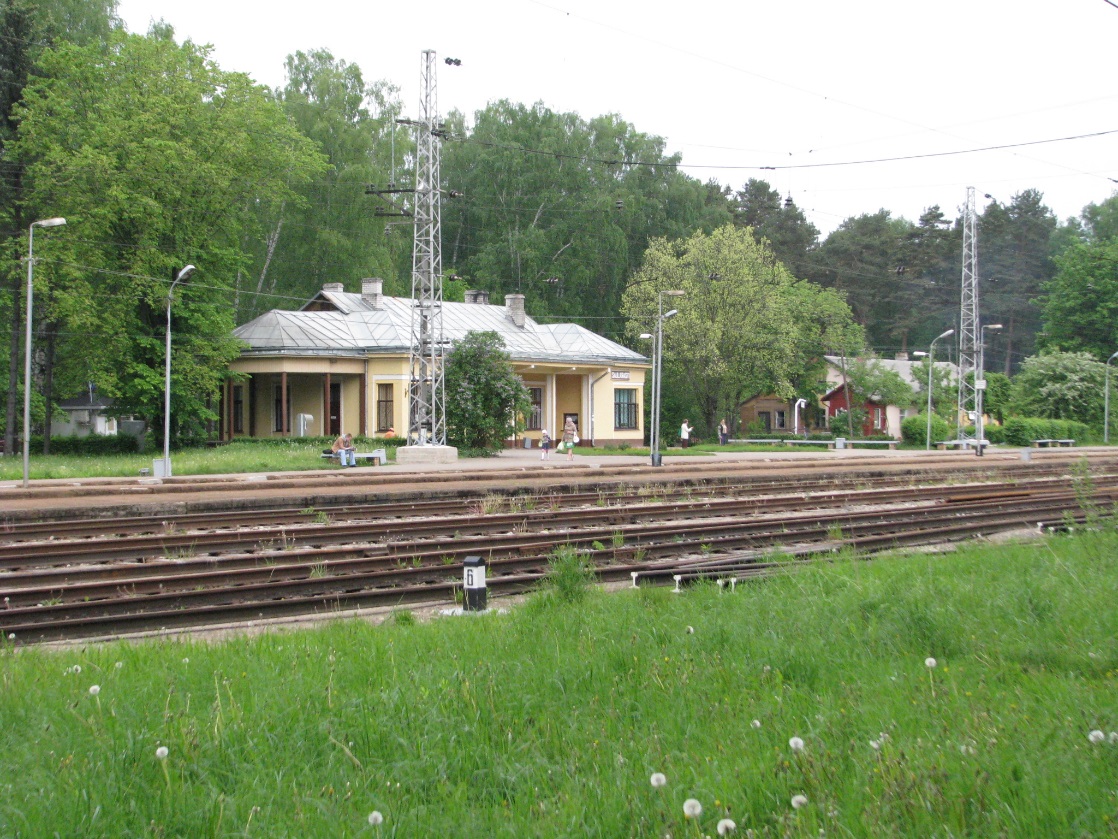 BŪVPROJEKTĀ IETVERAMIE RISINĀJUMIESOŠO BŪVJU NOJAUKŠANA Jāprojektē sliežu ceļa nr.3 demontāža PLATFORMAS UN GĀJĒJU PĀREJASJāprojektē paaugstinātā (h=550 mm) starpceļu platforma starp sliežu ceļiem Nr. I un Nr. II 125 m garumā ar pandusu abos platformas galos; Jāprojektē paaugstinātā (h=550 mm) malu platforma 125 m garumā ar pandusu platformas abos galos;.Jāprojektē galveno gājēju pāreju 3 m platumā un otru gājēju pāreju starpceļu platformas Skultes galā;Gājēju pārejas aprīkot ar labirinta tipa gājēju plūsmas ierobežojošiem elementiem.TERITORIJA, GĀJĒJU UN VELO CELIŅIJāizstrādā teritorijas labiekārtojums un apzaļumošana aptuveni 8000m2 platībā Jāprojektē gājēju celiņa noeja līdz dzelzceļa zemes nodalījuma joslas robežai un līdz vilces apakšstacijai, žogā paredzot vārtiņus tehniskā dienesta vajadzībām.Visās stacijās un pieturas punktos jāieplāno:automašīnu stāvvietas un piebraucamais ceļš;elektroautomobiļu uzlādes vieta ar nepieciešamo kabeļu kanalizācijas pieslēgumu;velonovietnes;atkritumu konteineru novietne ar cieto segumu, projektējot norobežojošo konstrukciju ar ērtu transporta piekļuvi;nojumēs un/vai stacijās ēkās jāieplāno vieta vairāku (vismaz 2) iekārtu - biļešu tirdzniecības/validēšanas automātu u. tml. aparatūras uzstādīšanai ar kabeļu kanalizācijas pieslēgumu elektrobarošanai un telekomunikācijām.PROJEKTĒŠANAS UZDEVUMSdzelzceļa pasažieru pieturas punktam“Vecāķi”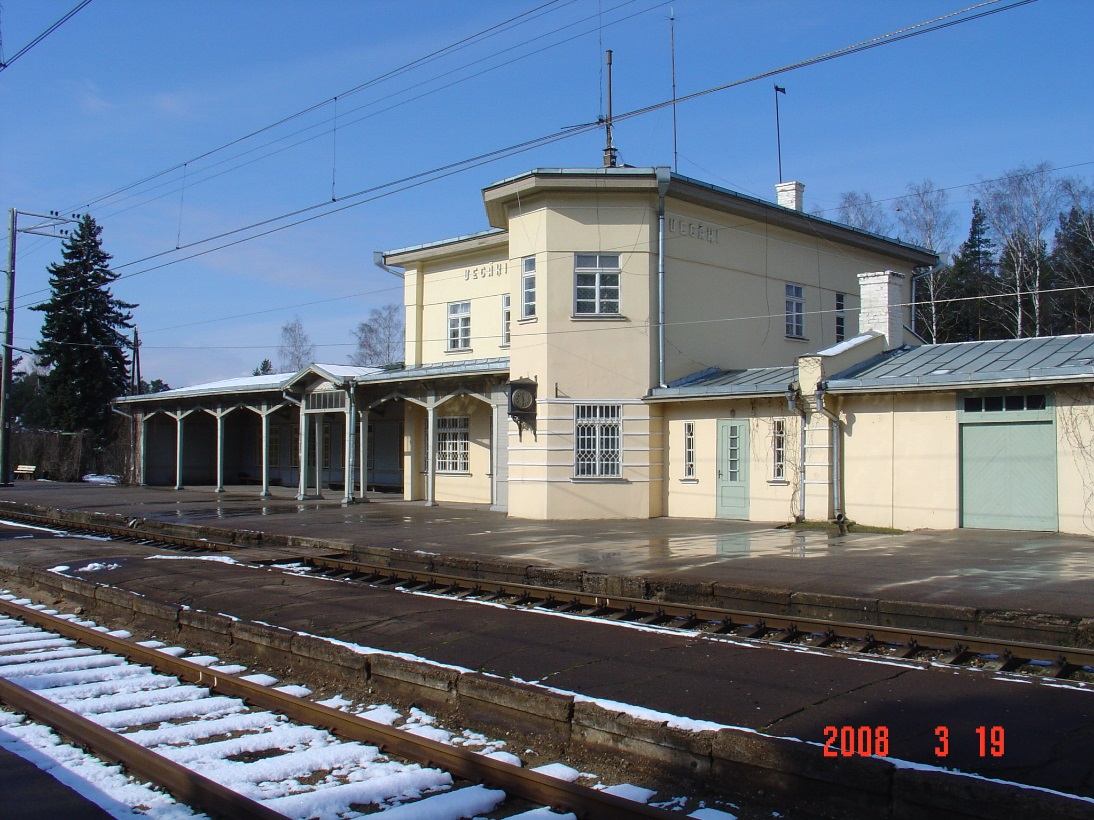 BŪVPROJEKTĀ IETVERAMIE RISINĀJUMIPLATFORMAS UN GĀJĒJU PĀREJASJāprojektē paaugstinātā (h=550 mm) malu platforma 125 m garumā ar vienu pandusu no pārbūvējamās gājēju pārejas Skultes virzienā;Jāprojektē paaugstinātā (h=550 mm) starpceļu pasažieru platformu starp sliežu ceļiem Nr. 2 un Nr. III 125 m garumā ar pandusiem abos platformas galos;  Jāprojektē galveno gājēju pāreju 3 m platumā;Jāprojektē gājēju pāreju pie starpceļu platformas Rīgas galā. Gājēju pārejas aprīkot ar labirinta tipa gājēju plūsmas ierobežojošiem elementiem.TERITORIJA, ĒKAJāizstrādā teritorijas labiekārtojums un apzaļumošana aptuveni 3500m2 platībā;Jāprojektē uzgaidāmās zāles atjaunošana, ka nepieciešams pārplānošana, projektēt telpas interjeru ar sienu notinumu rasējumiem, pielietojamo materiālu specifikācijām un krāsām;Jāprojektē sanitāro mezglu stacijas ēkā;Visās stacijās un pieturas punktos jāieplāno:automašīnu stāvvietas un piebraucamais ceļš;elektroautomobiļu uzlādes vieta ar nepieciešamo kabeļu kanalizācijas pieslēgumu;velonovietnes;atkritumu konteineru novietne ar cieto segumu, projektējot norobežojošo konstrukciju ar ērtu transporta piekļuvi;nojumēs un/vai stacijās ēkās jāieplāno vieta vairāku (vismaz 2) iekārtu - biļešu tirdzniecības/validēšanas automātu u. tml. aparatūras uzstādīšanai ar kabeļu kanalizācijas pieslēgumu elektrobarošanai un telekomunikācijām.PROJEKTĒŠANAS UZDEVUMSdzelzceļa pasažieru pieturas punktam“ZEMITĀNI”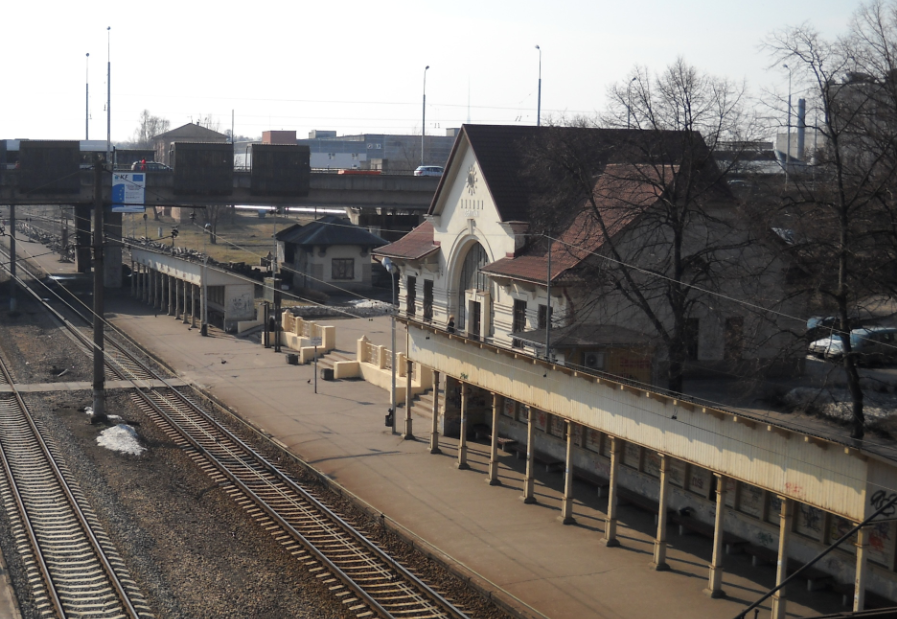 BŪVPROJEKTĀ IETVERAMIE RISINĀJUMIPLATFORMAS UN GĀJĒJU PĀREJAS Jāprojektē paaugstinātā (h=550 mm) malu platformu 162 m  ar vienu pandusu platformas galā pie gājēju pārejas Skultes virzienā;Jāprojektē paaugstinātā (h=550 mm) starpceļu platformu 162 m  ar vienu pandusu platformas galā pie gājēju pārejas;Jāprojektē jaunu gājēju pāreju  3 m  platu;STACIJAS ĒKA UN NOJUMESJāprojektē esošo koka konstrukcijas nojumju atjaunošanu, ja nepieciešams paredzēt to pārcelšanu, saglabājot vienotu apbūves arhitektonisko ansambli;stacijas ēkā atjaunot uzgaidāmo zāli, ja nepieciešams veikt pārplānošanu, Jāveic telpu pārplānošana un ēkā jāizvieto:uzgaidāmo zāli ar soliem pasažieriem, projektējot telpu interjera sienu notikumus, apdares materiālus, krāsas-aptuveni 100m2 platībā;biļešu tirdzniecības vietu,sanitāro mezglu; Jāprojektē iekšējās inženierkomunikācijas:jaunu elektroinstalāciju  U=400V/230Vapgaismojumu, ieskaitot avārijas apgaismojumu; uguns trauksmes un tehniskās apsardzes signalizāciju;videokameru un apziņošanas iekārtu (skaļruņa un monitora) izvietojums un stiprinājumi uzgaidāmajā zālē;elektrobarošanu un telekomunikācijas videokameru, apziņošanas iekārtu, pulksteņa u.c aparatūras pieslēgumiem;lokālo datu pārraides tīklu;ēkas zibens aizsardzību;aukstā un karstā ūdens apgādes tīklu;ūdens kanalizācijas tīklu;TERITORIJA GĀJĒJU UN VELO CELIŅIJāizstrādā teritorijas labiekārtojums un apzaļumošana aptuveni 4000m2 platībā, ieskaitot gājēju celiņus;Jāizstrādā gājēju infrastruktūras plāns ar gājēju/velobraucēju celiņiem ar pieslēgumu Rīgas pilsētas ielu tīklam. DROŠĪBAS ŽOGIJāprojektē žogs gar 17. strupceļu nojauktās pasažieru platformas vietā ar 1 (vienu) m platiem dienesta vārtiņiem pretī MRC posteņa ēkas noejai uz sliežu ceļiem. Visās stacijās un pieturas punktos jāieplāno:automašīnu stāvvietas un piebraucamais ceļš;elektroautomobiļu uzlādes vieta ar nepieciešamo kabeļu kanalizācijas pieslēgumu;velonovietnes;atkritumu konteineru novietne ar cieto segumu, projektējot norobežojošo konstrukciju ar ērtu transporta piekļuvi;nojumēs un/vai stacijās ēkās jāieplāno vieta vairāku (vismaz 2) iekārtu - biļešu tirdzniecības/validēšanas automātu u. tml. aparatūras uzstādīšanai ar kabeļu kanalizācijas pieslēgumu elektrobarošanai un telekomunikācijām.